三年级上册期末字词专项训练（二）一、给加点字选择正确的读音。衣裳(shang  shāng)     双臂(bì  bi)     背诵(sòng   song) 照例(lì  lǐ)          挨(ái  āi)打      增（zēng  céng）添  棕（zōng   chòng）色  钥匙（shi   shì）   缤（bīn  bīng）纷    喇叭（bā  ba）     丰（fēng  fèng）收     嚼（jiáo  jué）着   稍（shào  shāo）息    几（jī   jǐ）乎    答（dā   dá）应 拼（pīn  bìng）命    嘀（dí  dī）咕      禁（jìn  jīn）令   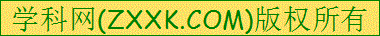 蹭（cèng  zèng）来蹭去  压(yà  yā)根   晾(liàng  shài)尿布 模(mó  mú)仿    发疯(fēng   féng)    差(chà   cā)不多   百发百中(zhòng  zhōng) 玩耍(shuǎ  yào) 哈欠(qiàn   qiān)   钓鱼(diào  sháo)      合拢(lǒng   lòng)   宝贵(guì  huì)    脑子(nǎo  náo)    显示(xiǎn  xián)   严实(yán   yǎn)    视线(shì   jiàn)  花坛(tán   yún)    松软(ruǎn   rǎn)   遍地(biàn   bàn)   靠岸(kào  kóu)    扫除(chú   cú) 灰色(huī   hīu)   躺下(tǎnɡ    shàng) 聪明(cōnɡ   chōnɡ) 激动(jī    ji)   敲打(qiāo    gāo)  操场(chǎnɡ    cǎnɡ)    总是(zǒnɡ   zhǒnɡ) 潮湿(cháo  cáo) 忽然(hū   hiū)   伸手(shēn  shēng)  翅膀(chì bǎnɡ   cì bǎnɡ) 刺猬(cì  chì)匆忙(cōnɡ  chōnɡ) 追赶(zhuī   zhīu) 或者(zhě   zhe)  诚实(chénɡ  cénɡ)  血丝(xuè  xuě) 危险(xiǎn  xǎn)  迅速(sù   shù) 二、多音字组词[来源:Z&xx&k.Com]    （   ）（      ）   （   ）（      ）    （   ）（      ）假                  背                  圈（   ）（      ）   （   ）（      ）    （   ）（      ）（   ）（      ）   （   ）（      ）   （   ）（      ）[来源:Z+xx+k.Com]扇                  好                 乐 （   ）（      ）   （   ）（      ）   （   ）（      ）（   ）（      ）   （   ）（      ）  （   ）（      ）答                 几                  应 （   ）（      ）   （   ）（      ）   （   ）（      ）（   ）（      ）   （   ）（      ）   （   ）（      ）稍                 压                  尽（   ）（      ）   （   ）（      ）    （   ）（      ） （   ）（      ）    （   ）（      ）   （   ）（      ）中                 弹                  臂（   ）（      ）   （   ）（      ）   （   ）（      ）    （   ）（      ）   （   ）（      ）   （   ）（      ）相                  蒙                  扎 （   ）（      ）   （   ）（      ）   （   ）（      ）（   ）（      ）  （   ）（      ）    （   ）（      ）    没                调                  斗  （   ）（      ）  （   ）（      ）   （   ）（      ）        三、形近字组词狂（     ）猜（     ）扬（     ）避（     ）泥（     ）  犯（     ）清（     ）杨（     ）臂（     ）呢（     ）列（     ）盒（     ）梨（     ）曲（     ）丰（     ）刘（     ）盖（     ）利（     ）由（     ）手（     ）并（     ）喊（     ）刚（     ）饿（     ）饱（     ）拼（     ）减（     ）钢（     ）鹅（     ）跑（     ）晒（     ）蒲（     ）英（     ）盛（     ）耍（     ）洒（     ）莆（     ）荚（     ）盆（     ）要（     ）捕（     ）喊（     ）拢（     ）数（     ）宝（     ）铺（     ）咸（     ）扰（     ）教（     ）室（     ）贵（     ）脑（     ）袋（     ）严（     ）挡（     ）[来源:Zxxk.Com]责（     ）恼（     ）装（     ）产（     ）档（     ）视（     ）线（     ）坛（     ）显（     ）刮（     ）[来源:学科网ZXXK]祝（     ）钱（     ）运（     ）湿（     ）乱（     ）渔（     ）遍（     ）躺（     ）靠（     ）亚（     ）鱼（     ）扁（     ）倘（     ）菲（     ）业（     ）除（     ）洁（     ）猎（     ）翅（     ）膀（     ）  涂（     ）结（     ）借（     ）翘（     ）榜（     ）刺（     ）枣（     ）颗（     ）忽（     ）乎（     ）棘（     ）束（     ）棵（     ）匆（     ）手（     ）暗（     ）伸（     ）匆（     ）沟（     ）聪（     ）音（     ）神（     ）勿（     ）钩（     ）取（     ）偷（     ）追（     ）默（     ）腿（     ）调（     ）  愉（     ）迫（     ）黑（     ）褪（     ）凋（     ）烈（     ）勇（     ）雀（     ）郊（     ）粉（     ）裂（     ）涌（     ）省（     ）校（     ）纷（     ）粒（     ）冻（     ）惜（     ）庭（     ）持（     ）立（     ）东（     ）借（     ）挺（     ）特（     ）掌（     ）投（     ）堂（     ）没（     ） 四、近义词突然—（     ）觉得—（     ）流利—（     ）详细—（     ）认真—（     ）清楚—（     ）鸦雀无声—（     ）清凉—（     ）美丽—（     ）香甜—（     ）欢乐—（     ）周围—（     ）悲哀—（     ）分散—（     ）牢固—（     ）明白—（     ）高兴—（     ）特别—（     ）好听—（     ）洪亮—（     ）感谢—（     ）怜悯—（     ）诧异—（     ）盛开—（     ） 假装—（     ） 傍晚—（     ）  发现—（     ）观察—（     ）喜爱—（     ） 来临—（     ） 浩瀚—（     ）  理睬—（     ）寂寞—（     ）喧闹—（     ） 五光十色—（     ） 惊讶—（     ）注视—（     ）猜测—（     ）监视—（     ）   诡秘—（     ）摇晃—（     ）匆匆—（     ）钦佩—（     ）聪明—（     ）一瞬间—（     ）汹涌澎湃—（     ）恍然大悟—（     ）仍然—（     ）敏捷—（     ）沉思—（     ） 恳求—（     ）关心—（     ）迅速—（     ）结束—（     ）  经常—常（     ）本来—（     ）果然—（     ）气焰嚣张—（     ）五、反义词主动—（     ）认真—（     ）清楚—（     ） 糊里糊涂—（     ）      鸦雀无声—（     ）清凉—（     ） 美丽—（     ）雪白—（     ）舒展—（     ）悲哀—（     ）散—（     ）讨厌—（     ）高兴—（     ）白天—（     ）特别—（     ）批评—（     ）容易—（     ）成功—（     ）失望—（     ）拢—（     ）快乐—（     ）常常—（     ）引人注目—（     ）喧闹—（     ）休息—（     ）茂密—（     ）威武—（     ） 成群结队—（     ）[沉重—（     ）朦胧—（     ）缓慢—（     ）惊讶—（     ）猜测—（     ）钦佩—（     ）聪明—（     ）汹涌澎湃—（     ）恍然大悟—（     ）敏捷—（     ）危险—（     ）关心—（     ）迅速—（     ）  结束—（     ）气焰嚣张—（     ）答案一、shang bì sòng lì ái zēng zōng shi bīn bā fēng jiáo shào jī dā pīn dí jìn cèng yà liàng mó fēng chà zhòng shuǎ qiàn diào lǒng guì nǎo xiǎn yán shì tán ruǎn biàn kào chú huī tǎnɡ cōnɡ jī qiāo chǎnɡ zǒnɡ cháo hū shēn chì bǎnɡ cì cōnɡ zhuī zhě chénɡ xuè xiǎn sù二、(jiǎ)  假话 (bèi) 背诵(quān)圆圈(shàn) 扇子(hǎo)  好像(yuè)  音乐(jià)  放假(bēi) 背负(juàn)羊圈(shān) 扇动(hào)  好奇(lè)   快乐(dá)（回答）(jǐ)（几个）(yìng)（答应）(shāo)（稍微）(yà)（压根儿）(jìn)（尽力）(dā)（答应）(jī)（几乎）(yīng)（应该）(shào)（稍息）(yā)（压力）(jǐn)（尽快）(zhōng)（中心）(dàn)（子弹）bì  手臂(xiān)g 相互(mén)ɡ 启蒙 (zā)扎紧 (zhòng)（中弹）(tán)（弹力） bei 胳臂(xiàng)相貌(mēnɡ)蒙骗(zhā)扎针(mò)  淹没        ( diào) 音调           (dòu) 争斗    (méi) 没有          (tiáo )调味            (dǒu)烟斗        三、狂欢 猜出 表扬 避开 水泥 列车 盒子 梨树 一曲 丰收  犯人 清水 杨树 双臂 人呢 刘海 盖子 利用 由于 手机并且 叫喊 刚才饥饿吃饱 晒着 蒲公英 英国 盛开 玩耍 捕捉 喊叫拼命 减法 钢铁 天鹅跑步洒水 莆田 豆荚  盆子 重要 店铺 咸味合拢 默数 宝贝 贵重 脑力 纸袋 严肃抵挡 视觉 光线 花坛 明显 刮风打扰 教育 卧室 负责 恼怒 服装 物产档案 庆祝 金钱 运动 润湿 混乱渔夫 遍布 躺椅 依靠 亚洲 根除 洁白 猎人 翅膀 臂膀 刺刀 大枣 颗粒金鱼 扁担 倘若 芳菲 作业 涂料 团结 借书 翘望 榜样 荆棘 约束 一棵树忽略 在乎 黑暗 伸直 匆促 沟通 聪慧  偷窃 追赶 匆忙 手指 声音 神仙 勿忘 铁钩 取得  愉快  压迫沉默 前腿 调查 热烈 勇敢 麻雀 郊外  粉末  颗粒  冷冻  可惜  庭院黑暗 褪色 凋零 裂缝 汹涌 省心 学校  缤纷  站立  东方  借用  挺拔坚持  手掌  投入特殊  课堂  没有 四、 突然—忽然   觉得—感觉   流利—流畅详细—详尽   认真—仔细   清楚—明白   鸦雀无声—悄然无声清凉——凉快   美丽——漂亮   香甜——甜美欢乐——快乐 周围—四周   悲哀—悲伤 分散—分开 牢固—坚固   明白—明了   高兴—快乐   特别—特殊   好听—动听洪亮—响亮   感谢—感激   怜悯—怜惜   诧异—惊诧盛开—开放   假装—伪装   傍晚—黄昏   发现—看到观察—观测   喜爱—喜欢 来临—来到   浩瀚—辽阔   理睬—理会寂寞—孤单   喧闹—喧嚷   五光十色—五颜六色 惊讶—惊异   注视—凝视   猜测—猜想   监视—监督   诡秘—神秘摇晃—摇荡   匆匆—匆忙   钦佩—敬佩   聪明—聪慧一瞬间—一刹那    汹涌澎湃—波澜壮阔    恍然大悟—如梦初醒仍然—依然   敏捷—迅捷   沉思—深思   恳求—请求   关心—关怀迅速—快速   结束—终结   经常—常常   本来—原本   果然—果真气焰嚣张—肆无忌惮 五、主动—被动   认真—马虎   清楚—模糊 糊里糊涂—一清二楚        鸦雀无声—人声鼎沸清凉——炎热  美丽——丑陋   雪白——乌黑 舒展—收缩   悲哀—欢乐 分散—集中 讨厌—喜欢   高兴—悲伤   白天—晚上特别—一般   批评—表扬   容易—困难   成功—失败   失望—希望拢—张开   快乐—伤心常常—偶尔   引人注目—默默无闻喧闹—寂静   休息—工作   茂密—稀疏威武—软弱  成群结队—形单影只 沉重—轻松   朦胧—清晰   缓慢—迅速   惊讶—镇定   猜测—确定钦佩—轻视  聪明—愚蠢  汹涌澎湃—风平浪静  恍然大悟—迷惑不解敏捷—笨拙   危险—安全   关心—冷落   迅速—缓慢  结束—开始   气焰嚣张—毕恭毕敬  